                                    Colorado 4-H Individual Cow Record  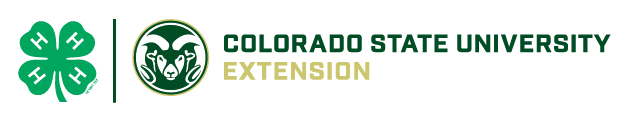 Colorado State University, U.S Department of Agriculture and Colorado counties cooperating. To simplify technical terminology, trade names or products and equipment occasionally will be used. No endorsement of product names is intended nor is criticism implied of products not mentioned.Colorado State University Extension is an equal opportunity provider. Colorado State University does not discriminate on the basis of disability and is committed to providing reasonable accommodations. CSU’s Office of Engagement and Extension ensures meaningful access and equal opportunities to participate to individuals whose first language is not English. https://col.st/0WMJA Colorado State University Extension es un proveedor que ofrece igualdad de oportunidades.Colorado State University no discrimina por motivos de discapacidad y se compromete a proporcionar adaptaciones razonables. Office of Engagement and Extension de CSU garantiza acceso significativo e igualdad de oportunidades para participar a las personas quienes su primer idioma no es el inglés. https://col.st/0WMJA  Cow Name or NumberCow Name or NumberCow Name or NumberCow Name or NumberDate BredSireSireSireDate BornCalf numberSex of CalfBirth WeightWeaning dateWeaning WeightYearling dateYearling WeightCommentsCow FactsCow FactsCow FactsRecord any important information for this cow.  EX: show records, etcRecord any important information for this cow.  EX: show records, etcRecord any important information for this cow.  EX: show records, etcRecord any important information for this cow.  EX: show records, etcRecord any important information for this cow.  EX: show records, etcRecord any important information for this cow.  EX: show records, etcRecord any important information for this cow.  EX: show records, etcRecord any important information for this cow.  EX: show records, etcRecord any important information for this cow.  EX: show records, etcRecord any important information for this cow.  EX: show records, etcDateDateCommentsCommentsCommentsCommentsCommentsCommentsCommentsCommentsCommentsCommentsComments